OSNOVNA ŠKOLA DAVORINA TRSTENJAKAHRVATSKA KOSTAJNICA					J E L O V N I K 	   - 11. mjesec 2017. g.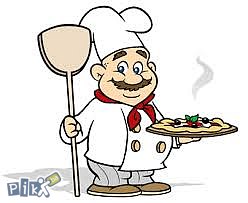 Četvrtak, 2.11.2017.		SIRNICA + ČAJ Petak, 3.11.2017.			PALENTA SA SIROM I VRHNJEM + TORTINA + SOKPonedjeljak, 6.11.2017.		LINOLADA + KAKAOUtorak, 7.11.2017.			RIZI BIZI + PILEĆI MEDALJONI + CIKLA + SOKSrijeda, 8.11	.2017.		PIZZA + ČAJČetvrtak, 9.11.2017.		MAHUNE + CIKLA + SOK + TORTINAPetak, 10.11.2017.			TJESTENINA SA SIROM I VRHNJEM+TORTINA+SOK Ponedjeljak, 13.11.2017.		BUREK SA MESOM + TEKUĆI JOGURTUtorak, 14.11.2017.		TJESTENINA BOLONJEZ + CIKLA + SOKSrijeda, 15.11.2017.		PAŠTETA + KAKAOČetvrtak, 16.11.2017.		RIŽOTO + CIKLA + SOKPetak, 17.11.2017.			DUKATELA  + KAKAO		Ponedjeljak, 20.11.2017.		PIZZA + ČAJUtorak, 21.11.2017.		GRAŠAK + SOKSrijeda, 22.11.2017.		LINOLADA + KAKAOČetvrtak, 23.11.2017.		RIBLJI ODRESCI+PIRE KRUMPIR+KRASTAVCI+SOKPetak, 24.11.2017.			TJESTENINA S TUNJEVINOM + SOK	Ponedjeljak, 27.11.2017.		KROASAN OD ČOKOLADE + ČAJUtorak, 28.11.2017.		PILEĆI PAPRIKAŠ + KRASTAVCI + SOKSrijeda, 29.11.2017.		PAŠTETA + ČAJČetvrtak, 30.11.2017.		GRAH + KRASTAVCI + SOKPetak, 01.12.2017.			PALENTA SA SIROM + VRHNJEM